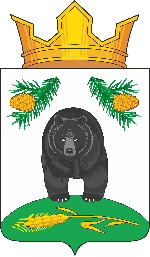 АДМИНИСТРАЦИЯ НОВОКРИВОШЕИНСКОГО СЕЛЬСКОГО ПОСЕЛЕНИЯПОСТАНОВЛЕНИЕ17.08.2022                                                                                                                  № 73с. НовокривошеиноКривошеинского районаТомской области            В связи с технической ошибкой, допущенной при размещении документации о продаже без объявления цены муниципального недвижимого имущества муниципального образования Новокривошеинское сельское поселение Кривошеинского района  Томской области,            ПОСТАНОВЛЯЮ:	1. Отменить продажу  без объявления цены в электронной форме следующего муниципального  имущества, находящегося в казне муниципального образования Новокривошеинское сельское поселение Кривошеинского района Томской области:1) нежилое  здание, 1-этажное, площадь 1019,3 кв.м., кадастровый номер 70:09:0100012:397 с земельным участком площадью 1650 кв. м., кадастровый номер 70:09:0100023:176 по адресу: Томская область, Кривошеинский район, Новокривошеинское сельское поселение,  с. Малиновка, Производственная зона, 1. 	2. Настоящее Постановление разместить на сайтах: www.rts-tender.ru, на сайте www.torgi.gov.ru и на официальном сайте муниципального образования Новокривошеинское сельское поселение Кривошеинского района Томской области в сети «Интернет» www.novokriv.ru.	3. Настоящее постановление вступает в силу с даты его подписания.	4. Контроль за исполнением настоящего постановления оставляю за собой.Глава Новокривошеинского сельского поселения                                  А.О. Саяпин(Глава Администрации)							Фадина Тамара Михайловна47433ПрокуратураФадина Т.М.В делоОб отмене  продажи без объявления цены в электронной форме муниципального недвижимого имущества муниципального образования Новокривошеинское сельское поселение Кривошеинского района  Томской области 